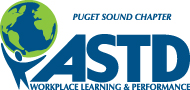 Position Title:  Social Media Coordinator      Description: The Social Media Coordinator increases member engagement through social media platforms such as LinkedIn, Twitter and Facebook. Time Commitment:	5-10 hours on average per month, with an expected increase in hours during key events such as the annual conferenceKey Competencies:	Technological Savvy, Strategic Member EngagementPrimary Responsibilities:Promotes all events through the chapter’s all three social media platforms, including: monthly chapter meetings, chapter conference, professional development events, partnership events, ASTD National learning events, etc.Improves member engagement through social media platformsIncreases followership and member activity over the previous year Recruits and trains Board members and other Board committee members to post and engage regularly on social media platformsIncreases the visibility and reputation of the chapter through regular and engaging postsRegularly update the Manager’s Choice section of the ASTDps LinkedIn pageRegularly post jobs on the ASTDps LinkedIn page (from our yahoo group or other sources)Success Measures:Each monthly chapter meeting is promoted at least 7 days in advance of eventSpecial events (conferences, professional development events, etc.) are promoted 1 to 2 times per week for 8 weeks prior to eventMore than 5 voices are represented on the chapter’s social media platforms each quarterFollowership of all three social media platforms has increased over previous yearCommunicates monthly with Director of Communications to learn of coming eventsWorks collaboratively and respectfully with Board members and other volunteersPrivileges: Additional Expectations:Position listed on your resume and LinkedIn profileMember of ASTD Puget Sound chapter for termOpportunity to connect with ASTDps membersMeet success measures abovePotential for career pathing into future Board positions